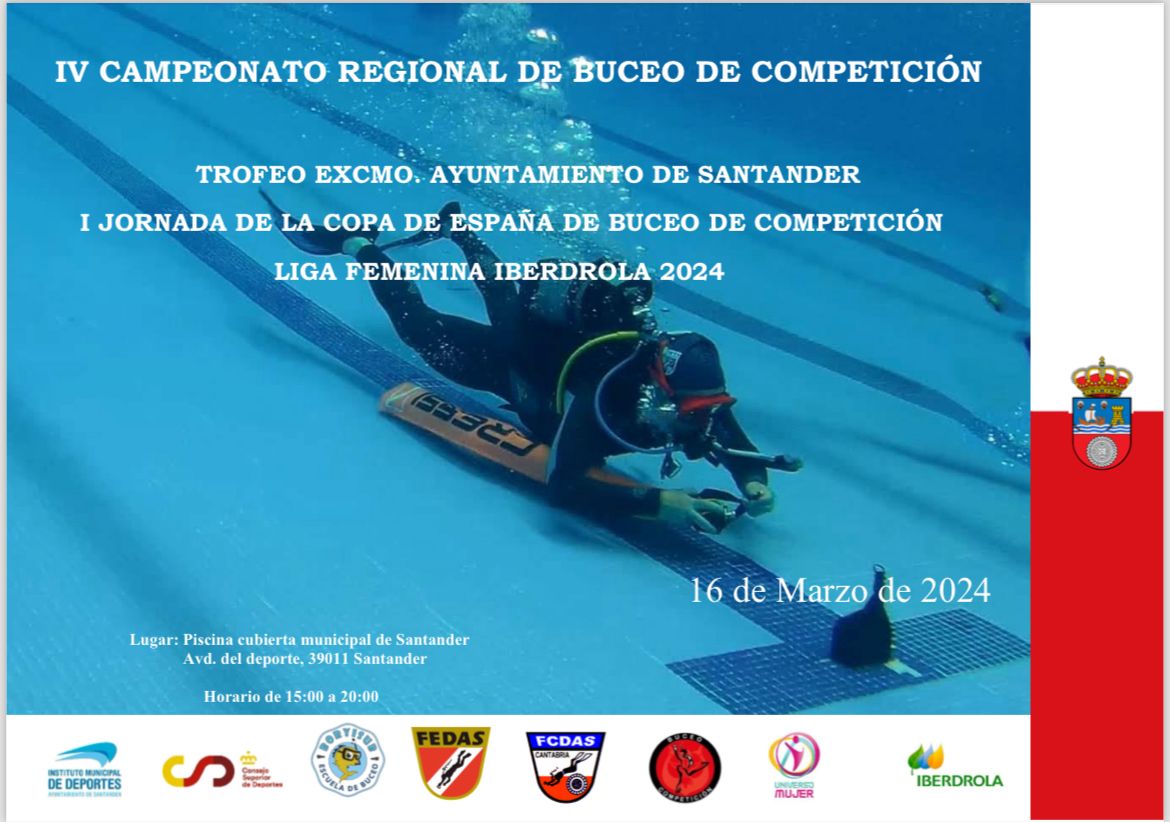 UBICACIÓN DE LA PISCINA